«ВЕСТИ ИЗ РЕГИОНА»ИРБИТСКОЕ МОСтартовал месячник защитника Отечества. На территории поселка Зайково прошли торжественные мероприятия, посвященные 97-летию со дня рождения дважды Героя Советского Союза прославленного летчика, Григория Андреевича Речкалова. Восьмого февраля поселок Зайково посетила солидная делегация под руководством председателя Свердловской областной общественной организации ветеранов, пенсионеров генерал-майора Юрия Дмитриевича Судакова. В числе почетных гостей руководитель областной организации ДОСААФ генерал-майор Воробкало Аркадий Александрович, заслуженный летчик генерал-майор Ковалев Александр Иванович,  полковник авиации Плигузов Александр Николаевич - главный специалист отдела по вопросам патриотического воспитания и действующие летчики транспортной авиации. С участием уважаемых гостей состоялась встреча с кадетами и учащимися Зайковской средней общеобразовательной школы № 1 имени дважды Героя Советского Союза Г.А.Речкалова. Ученики школы показали презентации своих материалов, посвященных 120-летию со дня рождения маршала Г.К.Жукова, народному подвигу по формированию Уральского добровольческого танкового корпуса в годы Великой Отечественной войны и конечно своему земляку, асу Великой Отечественной войны Григорию Речкалову. Затем участники встречи возложили цветы в сквере Героев.9 февраля состоялся праздничный тематический концерт «Имя героя – в наших сердцах», посвященный 97-й годовщине со дня рождения Г.А.Речкалова. Культурный центр имени дважды Героя Советского Союза Г.А.Речкалова весь день бесплатно принимал  посетителей и делегации.Г.Ваганова – председатель Совета ветеранов, пенсионеров Ирбитского МО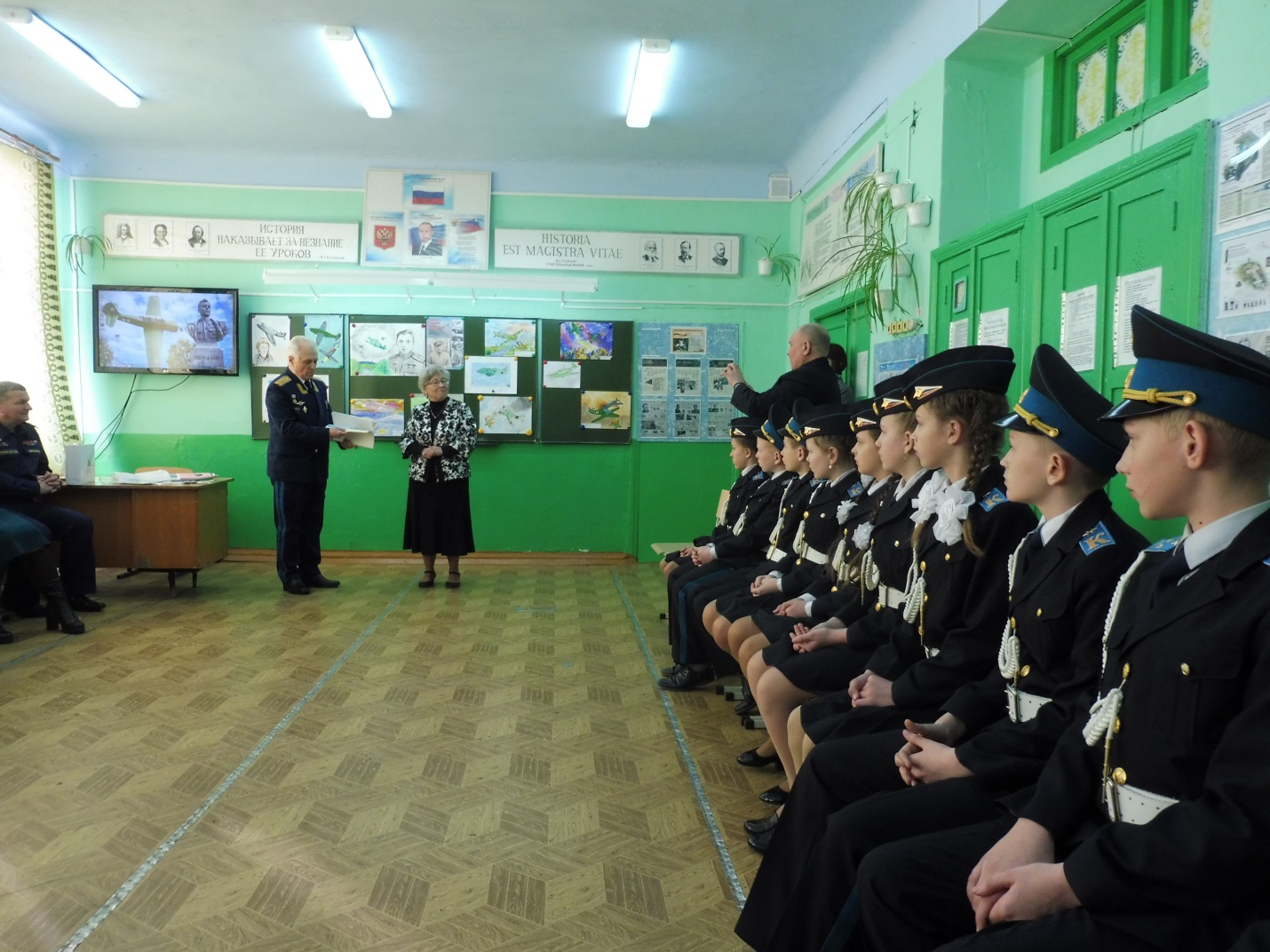 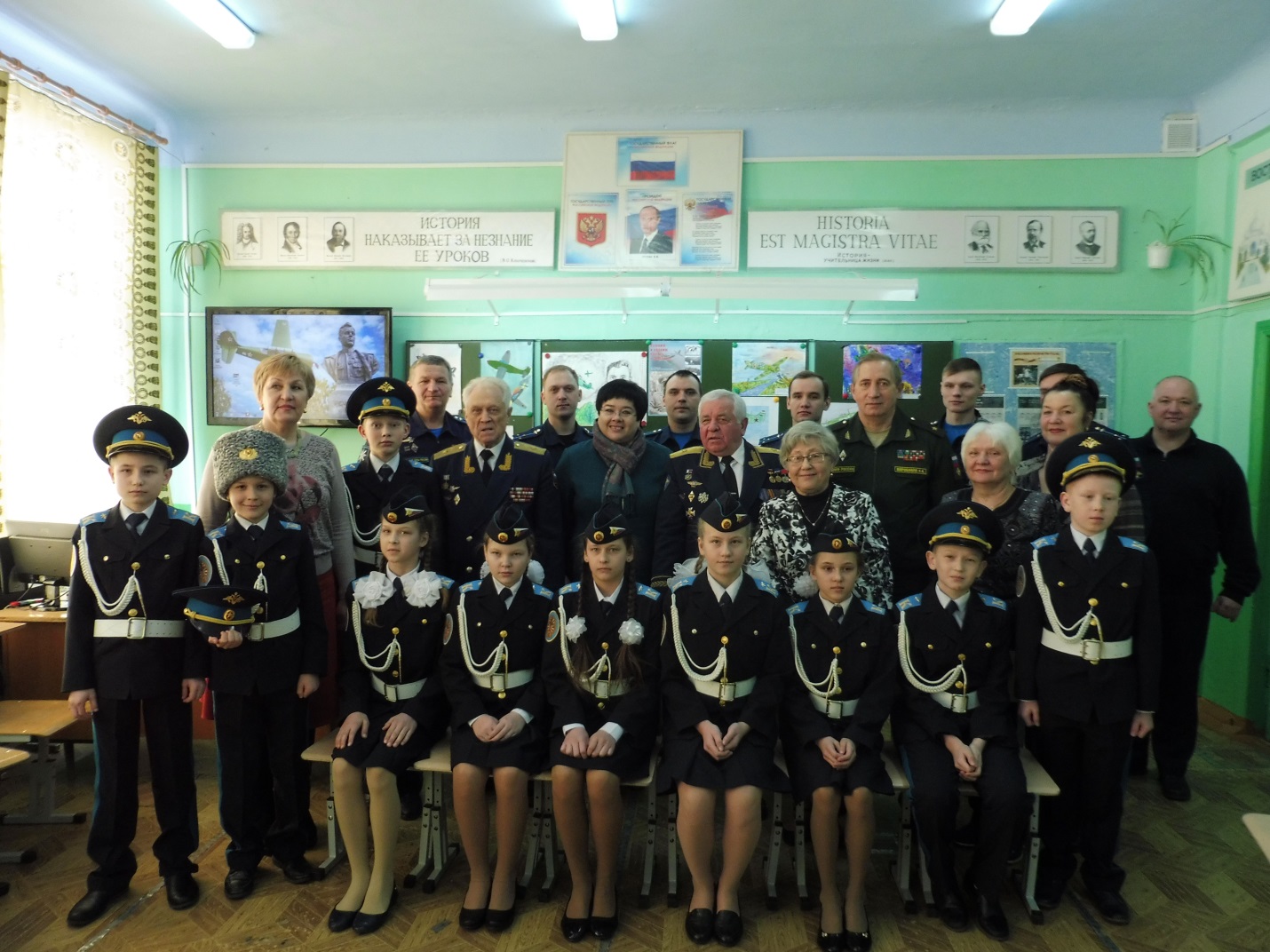 